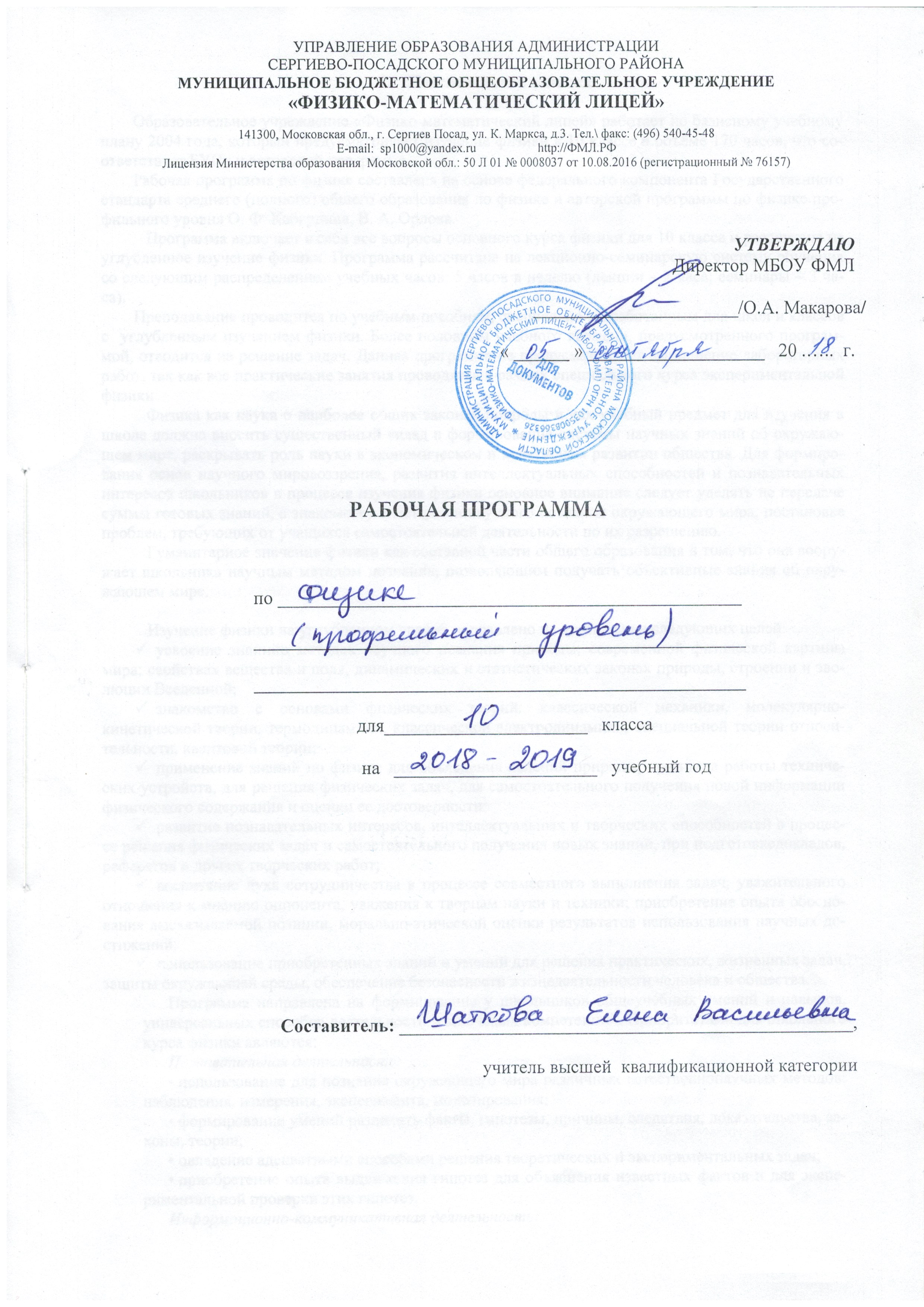 Пояснительная запискаРабочая программа по физике соответствует учебному плану МБОУ ФМЛ и составлена на основе федерального компонента Государственного стандарта среднего (полного) общего образования по физике и авторской программы по физике профильного уровня О. Ф. Кабардина, В. А. Орлова.   Рабочая программа ориентирована на работу с учебником: Физика. 10 класс: учебник для общеобразовательных организаций: углублённый уровень / [О.Ф. Кабардин, А.Т. Глазунов, В.А. Орлов и др.]; под ред. А.А. Пинского,  О.Ф. Кабардина. – 16-е изд. – М.: Просвещение, 2017.Программа включает в себя все вопросы основного курса физики для 10 класса и рассчитана на профильное изучение физики. Учебный план МБОУ ФМЛ  предусматривает изучение физики в 10 классе в объёме 170 часов. Программа рассчитана на лекционно-семинарскую систему обучения со следующим распределением учебных часов: 5 часов в неделю (лекции – 2 часа; семинары – 3 часа).Преподавание проводится по учебным пособиям, специально разработанным для школ и классов с  углубленным изучением физики. Более половины учебного времени, предусмотренного программой, отводится на решение задач. Данная программа не предусматривает выполнение лабораторных работ, так как все практические занятия проводятся в рамках специального курса экспериментальной физики.2. Содержание программыМеханические колебания (20 часов)Механические колебания. Характеристики колебательного движения. Гармонические колебания. Простейшие колебательные системы.Физический маятник. Превращение и сохранение энергии при гармонических колебаниях. Сложение колебаний. Метод векторных диаграмм.Затухающие колебания. Вынужденные колебания. Резонанс. Автоколебания.Основы молекулярно – кинетической теории. Законы идеального газа (17 часов)Молекулярное строение вещества. Основные положения молекулярно - кинетической теории и их опытное обоснование.Статистические закономерности. Вероятность события. Среднее значение случайной величины. Макро и микро - описание систем. Размеры и массы молекул. Скорости молекул. Распределение молекул по скоростям. Опыт Штерна.Давление газа. Идеальный газ. Основное уравнение молекулярно - кинетической теории. Температура, ее физический смысл. Абсолютная температура. Абсолютный ноль температуры. Уравнение состояния идеального газа.  Частные случаи уравнения состояния. Графики термодинамических процессов.Газовые смеси. Закон Дальтона.Термодинамика (25 часов)Внутренняя энергия. Параметры состояния. Внутренняя энергия - параметр состояния. Количество теплоты. Работа газа. Первое начало термодинамики.Теплоемкость. Теплоемкость газа. Зависимость теплоемкости от вида процесса. Теплоемкость стандартных термодинамических процессов. Распределение энергии по степеням свободы и теплоемкость многоатомного газа.Тепловые двигатели.  КПД тепловых двигателей. Второе начало термодинамики. Обратимые и необратимые процессы. Обратимость термодинамических процессов.Идеальный тепловой двигатель. КПД идеального двигателя.  Теорема Карно. Вечные двигатели первого и второго рода.Свойства жидкостей и твердых тел (18 часов)Границы применимости законов идеального газа. Реальные газы. Уравнение Ван - дер - Ваальса. Сжижение газов. Насыщенный и ненасыщенный пар. Зависимость давления и плотности насыщенного пара от температуры. Зависимость температуры кипения от давления. Критическая температура. Влажность. Измерение относительной влажности.Поверхностные явления. Энергия поверхностного слоя. Сила поверхностного натяжения. Давление под искривленной поверхностью.  Смачивание. Капиллярные явления.Строение твердых тел. Кристаллические и аморфные тела. Типы кристаллических решеток. Дефекты кристаллов. Механические свойства твердых тел. Тепловое линейное и объемное расширение.Кипение и плавление. Уравнение теплового баланса.Электростатика (38 часов)Электрический заряд. Природа электрического заряда. Элементарный электрический заряд. Закон сохранения электрического заряда. Закон Кулона. Единица измерения электрического заряда.Электрическое поле. Напряженность электрического поля. Силовые линии. Теорема Гаусса. Расчет электрических полей с помощью теоремы Гаусса.Работа электрического поля. Консервативность сил электрического поля. Потенциальная энергия заряда в электрическом поле. Потенциал.  Потенциальная энергия электрического взаимодействия. Энергия системы зарядов.Разность потенциалов. Связь между разностью потенциалов и напряженностью электрического поля. Эквипотенциальные поверхности.Проводники в электрическом поле. Энергия заряженного проводника.Диэлектрики в электрическом поле. Наведенные связанные заряды. Механизмы поляризации диэлектриков. Диэлектрическая проницаемость.Электроемкость. Конденсаторы. Емкость конденсатора. Энергия конденсатора. Соединение конденсаторов. Конденсаторные цепи. Энергия электрического поля. Зарядка конденсатора. Работа источника напряжения.Постоянный ток (18 часов)Проводник в постоянном электрическом поле. Сила тока. Плотность тока. Условия существования постоянного тока. Сторонние силы. Электродвижущая сила. Падение напряжения.Сопротивление. Удельное сопротивление. Закон Ома. Закон Ома для полной цепи.Зависимость сопротивления от температуры. Сверхпроводимость.Разветвленные электрические цепи. Законы Кирхгофа. Метод узловых потенциалов.Схемы с нелинейными элементами. Вольт-амперные характеристики.Работа и мощность тока.Токи в различных средах (13 часов)Электрический ток в электролитах. Законы электролиза. Применение электролиза.Электрический ток в газах. Виды самостоятельного разряда. Плазма.Электрический ток в полупроводниках. Электрическая проводимость полупроводников. Собственная и примесная проводимость.р-n - переход.Полупроводниковый диод. Транзистор. Электронная эмиссия. Вакуумный диод. Вольт - амперная характеристика вакуумного диода. Электронные пучки. Электронно-лучевая трубка.Магнитное поле (10 часов)Взаимодействие токов. Действие магнитного поля на рамку с током. Магнитное поле. Магнитная индукция. Линии магнитной индукции. Сила Ампера. Электроизмерительные приборы.Сила Лоренца. Движение заряженных частиц в электрических и магнитных полях. Ускорители заряженных частиц.Магнитные свойства вещества. Магнитная проницаемость. Парамагнетики, диамагнетики и ферромагнетики. Гипотеза Ампера. Природа ферромагнетизма. Применение ферромагнетиков.Итоговое повторение (11 часов)3. Требования к уровню подготовки по физике учащихся 10 классаВ результате изучения физики на профильном уровне ученик должен:знать и пониматьсмысл понятий: физическое явление, физическая величина, модель, гипотеза, принцип, постулат, теория, физический закон, пространство, время, инерциальная система отсчета, материальная точка, вещество, взаимодействие, идеальный газ, резонанс;смысл физических величин:    путь,  перемещение, скорость, ускорение, масса, плотность,  сила, давление, импульс, работа, мощность, механическая энергия, коэффициент полезного действия, момент силы, период, частота, амплитуда колебаний, длина волны, внутренняя энергия, средняя кинетическая энергия частиц вещества, абсолютная температура, количество теплоты, удельная теплоемкость, удельная теплота парообразования, влажность воздуха удельная теплота плавления, удельная теплота сгорания, элементарный электрический заряд, напряженность электрического поля, разность потенциалов, электроемкость, энергия электрического поля, сила электрического тока, электрическое напряжение, электрическое сопротивление, электродвижущая сила;смысл физических законов, принципов и постулатов (формулировка, границы применимости): законы динамики Ньютона, принципы суперпозиции и относительности, закон Паскаля, закон Архимеда, закон Гука, закон всемирного тяготения, законы сохранения энергии, импульса и электрического заряда, основное уравнение кинетической теории газов, уравнение состояния идеального газа, законы термодинамики, закон Кулона, закон Ома для полной цепи, закон Джоуля - Ленца;вклад российских и зарубежных ученых, оказавших наибольшее влияние на развитие физики;уметь
описывать и объяснять физические  явления:  равномерное  прямолинейное  движение, равноускоренное  движение,  движение  небесных  тел  и искусственных  спутников  Земли, передачу  давления жидкостями  и  газами,  плавание  тел,  механические  колебания  и волны,  свойства  газов,  жидкостей  и твердых  тел,  диффузию,  теплопроводность,  конвекцию,  излучение, испарение,  конденсацию,  кипение,  плавление,  кристаллизацию, электризацию тел, взаимодействие электрических зарядов; описывать и объяснять результаты наблюдений и экспериментов: независимость ускорения свободного падения от массы падающего тела, нагревание газа при его быстром сжатии и охлаждение при быстром расширении, повышение давления газа при его нагревании в закрытом сосуде, броуновское движение, электризация тел при их контакте; описывать фундаментальные опыты, оказавшие существенное влияние на развитие физики, отличать  гипотезы  от  научных  теорий;  делать  выводы  на  основе экспериментальных  данных;  приводить  примеры,  показывающие, что: наблюдения и эксперимент являются основой для выдвижения гипотез и теорий, позволяют проверить истинность теоретических выводов;  что  физическая  теория  дает  возможность  объяснять известные явления природы и научные факты, предсказывать  еще неизвестные явления; приводить  примеры  практического  применения  физических знаний: законов механики;приводить примеры опытов, иллюстрирующих, что: наблюдения и эксперимент служат основой для выдвижения гипотез и построения научных теорий; эксперимент позволяет проверить истинность теоретических выводов; физическая теория дает возможность объяснять явления природы и научные факты; физическая теория позволяет предсказывать еще неизвестные явления и их особенности; при объяснении природных явлений используются физические модели; один и тот же природный объект или явление можно исследовать на основе использования разных моделей; законы физики и физические теории имеют свои определенные границы применимости;применять полученные знания для решения физических задач;определять: характер физического процесса по графику, таблице, формуле;измерять: скорость, ускорение свободного падения; массу тела, плотность вещества, силу, работу, мощность, энергию, коэффициент трения скольжения, влажность воздуха, удельную теплоемкость вещества, удельную теплоту плавления льда, электрическое сопротивление, ЭДС и внутреннее сопротивление источника тока;воспринимать и на основе полученных знаний самостоятельно оценивать информацию, содержащуюся в сообщениях СМИ, научно-популярных статьях; использовать новые информационные технологии для поиска, обработки и предъявления информации по физике в компьютерных базах данных и сетях (сети Интернет);использовать приобретенные знания и умения в практической деятельности и повседневной жизни для:обеспечения безопасности жизнедеятельности в процессе использования транспортных средств, бытовых электроприборов, средств радио- и телекоммуникационной связи;анализа и оценки влияния на организм человека и другие организмы загрязнения окружающей среды;рационального природопользования и защиты окружающей среды;определения собственной позиции по отношению к экологическим проблемам и поведению в природной среде.4. Календарно-тематическое планирование учебного материала по физике (5 часов в неделю: 2 часа - лекции, 3 часа - семинары; всего 170 часов)Лекции (68 часов)Семинары (102 часа)№ п\п№ урокаТема урокаТема урокадата по планудата по планудата по планудата по фактудата по фактудата по фактудата по факту№ п\п№ урокаТема урокаТема урока10А10А10Б10А10А10Б10БМеханические колебания  (8 часов)Механические колебания  (8 часов)Механические колебания  (8 часов)Механические колебания  (8 часов)Механические колебания  (8 часов)Механические колебания  (8 часов)Механические колебания  (8 часов)Механические колебания  (8 часов)Механические колебания  (8 часов)Механические колебания  (8 часов)11Механические колебания. Уравнение гармонических колебаний.Механические колебания. Уравнение гармонических колебаний.22Координата, скорость, ускорение при гармонических колебаниях.Координата, скорость, ускорение при гармонических колебаниях.33Колебания математического маятника и груза на пружине.Колебания математического маятника и груза на пружине.44Превращение и сохранение энергии при гармонических колебаниях.Превращение и сохранение энергии при гармонических колебаниях.55Методы вычисления периода  гармонических колебаний.Методы вычисления периода  гармонических колебаний.66Сложение колебаний. Метод векторных диаграмм.Сложение колебаний. Метод векторных диаграмм.77Затухающие колебания. Автоколебания. Вынужденные колебания. Резонанс. Затухающие колебания. Автоколебания. Вынужденные колебания. Резонанс. 88Методы вычисления амплитуд  гармонических колебаний.Методы вычисления амплитуд  гармонических колебаний.МКТ. Законы идеального газа (6 часов)МКТ. Законы идеального газа (6 часов)МКТ. Законы идеального газа (6 часов)МКТ. Законы идеального газа (6 часов)МКТ. Законы идеального газа (6 часов)МКТ. Законы идеального газа (6 часов)МКТ. Законы идеального газа (6 часов)МКТ. Законы идеального газа (6 часов)МКТ. Законы идеального газа (6 часов)МКТ. Законы идеального газа (6 часов)91Молекулярное строение вещества. Размеры и массы молекул.Молекулярное строение вещества. Размеры и массы молекул.102Основные положения молекулярно - кинетической теории и их опытное обоснование.Основные положения молекулярно - кинетической теории и их опытное обоснование.113Макро и микро – характеристики термодинамических систем.Макро и микро – характеристики термодинамических систем.124Идеальный газ. Основное уравнение молекулярно – кинетической теории.Идеальный газ. Основное уравнение молекулярно – кинетической теории.135Уравнение состояния идеального газа.Уравнение состояния идеального газа.146Графики термодинамических процессов.Графики термодинамических процессов.Термодинамика (10 часов)Термодинамика (10 часов)Термодинамика (10 часов)Термодинамика (10 часов)Термодинамика (10 часов)Термодинамика (10 часов)Термодинамика (10 часов)Термодинамика (10 часов)Термодинамика (10 часов)Термодинамика (10 часов)151Внутренняя энергия. Параметры процесса и параметры состояния. Внутренняя энергия. Параметры процесса и параметры состояния. 162Работа газа. Первое начало термодинамики.Работа газа. Первое начало термодинамики.173Теплоемкость. Теплоемкость газа. Зависимость теплоемкости от вида процесса.Теплоемкость. Теплоемкость газа. Зависимость теплоемкости от вида процесса.184Распределение энергии по степеням свободы и теплоемкость многоатомного газа.Распределение энергии по степеням свободы и теплоемкость многоатомного газа.195Адиабатический процесс.Адиабатический процесс.206Второе начало термодинамики. Обратимость термодинамических процессов.Второе начало термодинамики. Обратимость термодинамических процессов.217Тепловые двигатели.  КПД тепловых двигателей.Тепловые двигатели.  КПД тепловых двигателей.228Теорема Карно. Вечные двигатели первого и второго рода.Теорема Карно. Вечные двигатели первого и второго рода.239Циклические процессы. Работа газа в замкнутом цикле. КПД термодинамического цикла.Циклические процессы. Работа газа в замкнутом цикле. КПД термодинамического цикла.2410Обратные циклы. Холодильные машины.Обратные циклы. Холодильные машины.Свойства жидкостей и твердых тел (9 часов)Свойства жидкостей и твердых тел (9 часов)Свойства жидкостей и твердых тел (9 часов)Свойства жидкостей и твердых тел (9 часов)Свойства жидкостей и твердых тел (9 часов)Свойства жидкостей и твердых тел (9 часов)Свойства жидкостей и твердых тел (9 часов)Свойства жидкостей и твердых тел (9 часов)Свойства жидкостей и твердых тел (9 часов)Свойства жидкостей и твердых тел (9 часов)251Реальные газы.  Уравнение Ван - дер - Ваальса. Границы применимости законов идеального газа.Реальные газы.  Уравнение Ван - дер - Ваальса. Границы применимости законов идеального газа.262Влажность. Насыщенный и ненасыщенный пар.Влажность. Насыщенный и ненасыщенный пар.273Поверхностные явления. Энергия поверхностного слоя.Поверхностные явления. Энергия поверхностного слоя.284Сила поверхностного натяжения. Сила поверхностного натяжения. 295Смачивание. Капиллярные явления.Смачивание. Капиллярные явления.306Строение твердых тел. Строение твердых тел. 317Механические свойства твердых тел. Механические свойства твердых тел. 328Виды деформаций. Модуль Юнга.Виды деформаций. Модуль Юнга.339Тепловое расширение.Тепловое расширение.Электростатика (14 часов)Электростатика (14 часов)Электростатика (14 часов)Электростатика (14 часов)Электростатика (14 часов)Электростатика (14 часов)Электростатика (14 часов)Электростатика (14 часов)Электростатика (14 часов)Электростатика (14 часов)341Электрический заряд. Свойства электрического заряда. Электризация тел.Электрический заряд. Свойства электрического заряда. Электризация тел.352Закон Кулона.Закон Кулона.363Электрическое поле. Графическое изображение электростатических полей.Электрическое поле. Графическое изображение электростатических полей.374Напряжённость электрического поля. Принцип суперпозицииНапряжённость электрического поля. Принцип суперпозиции385Теорема Гаусса.Теорема Гаусса.396Работа электрического поля.Работа электрического поля.407Потенциальная энергия заряда в электрическом поле. Потенциал.Потенциальная энергия заряда в электрическом поле. Потенциал.418Энергия системы зарядов.Энергия системы зарядов.429Проводники в электрическом поле.Проводники в электрическом поле.4310Энергия заряженного проводника.Энергия заряженного проводника.4411Диэлектрики в электрическом поле.Диэлектрики в электрическом поле.4512Механизмы поляризации диэлектриков. Механизмы поляризации диэлектриков. 4613Электроемкость. Конденсаторы. Электроемкость. Конденсаторы. 4714Соединение конденсаторов. Конденсаторные цепи.Соединение конденсаторов. Конденсаторные цепи.Постоянный ток (6 часов)Постоянный ток (6 часов)Постоянный ток (6 часов)Постоянный ток (6 часов)Постоянный ток (6 часов)Постоянный ток (6 часов)Постоянный ток (6 часов)Постоянный ток (6 часов)Постоянный ток (6 часов)Постоянный ток (6 часов)481Сила тока. Плотность тока. Сила тока. Плотность тока. 492Электродвижущая сила. Падение напряжения.Электродвижущая сила. Падение напряжения.503Сопротивление. Зависимость сопротивления от температуры.Сопротивление. Зависимость сопротивления от температуры.514Закон Ома для полной цепи.Закон Ома для полной цепи.525Разветвлённые электрические цепи. Законы Кирхгофа.Разветвлённые электрические цепи. Законы Кирхгофа.536Работа и мощность тока. КПД источника тока.Работа и мощность тока. КПД источника тока.Токи в различных средах (8 часов)Токи в различных средах (8 часов)Токи в различных средах (8 часов)Токи в различных средах (8 часов)Токи в различных средах (8 часов)Токи в различных средах (8 часов)Токи в различных средах (8 часов)Токи в различных средах (8 часов)Токи в различных средах (8 часов)Токи в различных средах (8 часов)541Электрический ток в электролитах. Электрический ток в электролитах. 552Законы и применение электролиза.Законы и применение электролиза.563Электрический ток в газах. Электрический ток в газах. 574Плазма.Плазма.585Электрический ток в полупроводниках. Собственная и примесная проводимость.Электрический ток в полупроводниках. Собственная и примесная проводимость.596Полупроводниковый диод. Транзистор.Полупроводниковый диод. Транзистор.607Электронная эмиссия. Вакуумный диод.Электронная эмиссия. Вакуумный диод.618 Электронно-лучевая трубка. Электронно-лучевая трубка.Магнитное поле (4 часа)Магнитное поле (4 часа)Магнитное поле (4 часа)Магнитное поле (4 часа)Магнитное поле (4 часа)Магнитное поле (4 часа)Магнитное поле (4 часа)Магнитное поле (4 часа)Магнитное поле (4 часа)Магнитное поле (4 часа)621Магнитное поле. Сила Ампера. Магнитное поле. Сила Ампера. 632Электроизмерительные приборы.  Магнитный поток.Электроизмерительные приборы.  Магнитный поток.643Сила Лоренца. Движение заряженных частиц в электрических и магнитных полях. Сила Лоренца. Движение заряженных частиц в электрических и магнитных полях. 654Магнитные свойства вещества.Магнитные свойства вещества.Повторение (3часа)Повторение (3часа)Повторение (3часа)Повторение (3часа)Повторение (3часа)Повторение (3часа)Повторение (3часа)Повторение (3часа)Повторение (3часа)Повторение (3часа)6611Повторение. Кинематика.6722Повторение. Динамика.6833Повторение. Законы сохранения.№ п\п№ урокаТема  урокадата по планудата по планудата по фактудата по факту№ п\п№ урокаТема  урока10А10Б10А10БМеханические колебания  (12 часов)Механические колебания  (12 часов)Механические колебания  (12 часов)Механические колебания  (12 часов)Механические колебания  (12 часов)Механические колебания  (12 часов)Механические колебания  (12 часов)11Механические колебания. 22Характеристики гармонических колебаний.33Математический и пружинный маятники. 44Уравнение гармонических колебаний.55Динамика гармонических колебаний.66Физический маятник.77Определение периода колебаний. 88Вынужденные колебания. Резонанс.99Превращение энергии при гармонических колебаниях. 1010Различные колебательные системы.1111Сложение колебаний.1212Контрольная работа по теме «Механические колебания».МКТ. Законы идеального газа (11часов)МКТ. Законы идеального газа (11часов)МКТ. Законы идеального газа (11часов)МКТ. Законы идеального газа (11часов)МКТ. Законы идеального газа (11часов)МКТ. Законы идеального газа (11часов)МКТ. Законы идеального газа (11часов)131Молекулярное строение вещества. 142Размеры и массы молекул. 153Количество вещества. Число Авогадро.164Основное уравнение молекулярно – кинетической теории. 175Давление газа. Движение молекул.186Давление газа. Температура.197Изотермический процесс208Изобарный процесс219Изохорный процесс2210Уравнение состояния идеального газа. Закон Дальтона.2311Контрольная работа по теме «Идеальный газ».Термодинамика (15 часов)Термодинамика (15 часов)Термодинамика (15 часов)Термодинамика (15 часов)Термодинамика (15 часов)Термодинамика (15 часов)Термодинамика (15 часов)241Внутренняя энергия.252Графики термодинамических процессов. 263Параметры процесса и параметры состояния.274Работа газа. Внутренняя энергия. 285Количество теплоты. 296Первое начало термодинамики. Адиабатический процесс.307Теплоемкость. 318Теплоемкость при постоянном объеме и при постоянном давлении.329Теплоемкость многоатомных газов.3310Циклические процессы. 3411Работа газа в замкнутом цикле.3512КПД термодинамического цикла.3613Цикл Карно. 3714КПД идеального цикла.3815Контрольная работа по теме «Термодинамика».Свойства жидкостей и твердых тел (9 часов)Свойства жидкостей и твердых тел (9 часов)Свойства жидкостей и твердых тел (9 часов)Свойства жидкостей и твердых тел (9 часов)Свойства жидкостей и твердых тел (9 часов)Свойства жидкостей и твердых тел (9 часов)Свойства жидкостей и твердых тел (9 часов)391Относительная и абсолютная влажность. 402Испарение и конденсация.413Насыщенный пар.424Сила поверхностного натяжения. 435Энергия свободной поверхности жидкости. Формула Лапласа.446Капиллярные явления.457Механические свойства твердых тел.468Деформация и напряжение.479Тепловое расширение.Электростатика (24 часа)Электростатика (24 часа)Электростатика (24 часа)Электростатика (24 часа)Электростатика (24 часа)Электростатика (24 часа)Электростатика (24 часа)481Электрический заряд. Закон сохранения электрического заряда. 492Закон сохранения электрического заряда.503Закон Кулона.514Взаимодействие зарядов. Принцип суперпозиции.525Сложение электрических сил.536Второй закон Ньютона и силы Кулона.547Напряженность электрического поля. 558Принцип суперпозиции для напряженности.569Равновесие тел в электростатическом и гравитационном полях.5710Теорема Гаусса. 5811Расчет электрических полей с помощью теоремы Гаусса.5912Расчет электрических полей системы заряженных тел.6013Потенциал электрического поля. 6114Разность потенциалов. Работа в электрическом поле.6115Энергия системы зарядов.6316Проводники в электрическом поле.6417Диэлектрики в электрическом поле.6518Заряд, индуцированный на поверхности  диэлектрика в электрическом поле.6619Электроемкость. Конденсаторы.6720Ёмкость конденсатора. 6821Энергия конденсатора.6922Типы соединения конденсаторов. 7023Конденсаторные цепи.7124Контрольная работа по теме «Электростатика».Постоянный ток (12 часов)Постоянный ток (12 часов)Постоянный ток (12 часов)Постоянный ток (12 часов)Постоянный ток (12 часов)Постоянный ток (12 часов)Постоянный ток (12 часов)721Сила тока. Удельное сопротивление.732Параллельное и последовательное соединение проводников.743Закон Ома для однородного участка цепи. 754Закон Ома для полной цепи.765Напряжение на зажимах источника. Короткое замыкание.776Разветвленные цепи. Законы Кирхгофа.787Законы Кирхгофа. Метод узловых потенциалов.798Работа электрического  тока.809Мощность электрического тока.8110КПД источника тока.8211КПД электродвигателя.8312Контрольная работа по теме «Постоянный ток».Токи в различных средах (5 часов)Токи в различных средах (5 часов)Токи в различных средах (5 часов)Токи в различных средах (5 часов)Токи в различных средах (5 часов)Токи в различных средах (5 часов)Токи в различных средах (5 часов)841Электрический ток в полупроводниках.852Полупроводниковый диод. 863Транзистор.874Электрический ток в электролитах.885Законы Фарадея.Магнитное поле (6 часов)Магнитное поле (6 часов)Магнитное поле (6 часов)Магнитное поле (6 часов)Магнитное поле (6 часов)Магнитное поле (6 часов)Магнитное поле (6 часов)891Магнитное поле. Магнитная индукция. 902Сила Ампера913Движение проводников в магнитном поле.924Сила Лоренца. 935Движение заряженных частиц в электрическом и магнитном полях.946Контрольная работа по теме «Магнитное поле».Повторение (8 часов)Повторение (8 часов)Повторение (8 часов)Повторение (8 часов)Повторение (8 часов)Повторение (8 часов)Повторение (8 часов)951Кинематика962Динамика973Закон сохранения импульса984Закон сохранения энергии.995Статика. 1006Термодинамика.1017Электростатика.1028Итоговая контрольная работаСОГЛАСОВАНОна заседании МО учителейестественнонаучного  циклаПротокол  №____________  от _______________2018 г.Руководитель МО ___________ Шаткова Е.В.СОГЛАСОВАНОЗам. директора по УВР______ Мрачковская Т.Г.« ____ » 	                 2018 г.